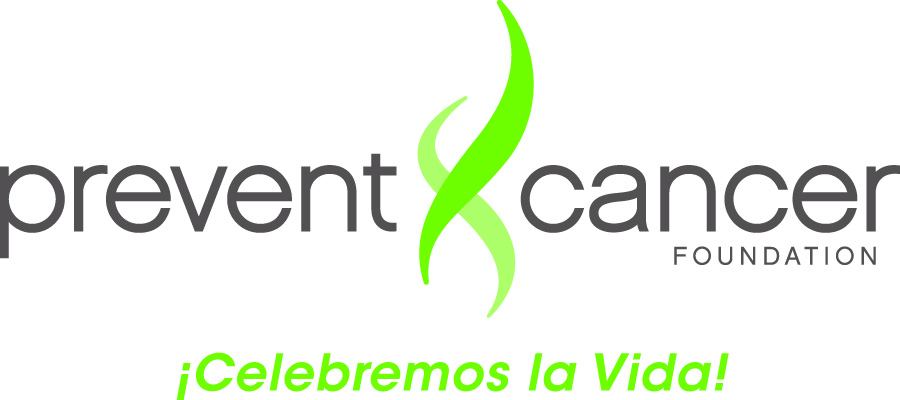 Nombre de la Campeona:Nombre de la Campeona:Nombre de la Campeona:Nombre de la Campeona:Nombre de la Campeona:Nombre de la Campeona:Nombre de la Campeona:Ciudad:Lugar de entrenamiento y nombre de la organización:Lugar de entrenamiento y nombre de la organización:Lugar de entrenamiento y nombre de la organización:Lugar de entrenamiento y nombre de la organización:Lugar de entrenamiento y nombre de la organización:Lugar de entrenamiento y nombre de la organización:Lugar de entrenamiento y nombre de la organización:Estado:Fechade laconversaciónNombre de la persona con quien hablóEdadPaís de origenTipo de relación con la persona(mamá, hermana, tía, prima, amiga, o otras)“la Novela” y “Programas conmamogrofíagratuita” entregados()Demuestra interés en hacerse una mamografía(Si o No)Comentarios